Уважаемые коллеги!Федеральное государственное бюджетное образовательное учреждение высшего образования «Российский экономический университет имени Г.В. Плеханова» приглашает Вас принять участие в Международной научно-практической конференции «Физическая культура, спорт, туризм: инновационные проекты и передовые практики», посвященной 90-летию основания кафедры физического воспитания. Конференция состоится в период с 14.05.2019 г. по 15.05.2019 г. на базе университета. В конференции примут участие ведущие отечественные и зарубежные специалисты, молодые ученые, аспиранты. Цель: обмен опытом, обсуждение перспектив и анонсирование результатов научных исследований по вопросам развития физической культуры, спорта и туризма в системе высшего образования.Основные тематические направления конференции:Секция. Современные технологии в физкультурно-оздоровительной и спортивной деятельности (14 мая).Секция. Подготовка спортивного резерва в олимпийских видах спорта в системе высшего образования (14 мая).Секция. Оздоровительная физическая культура, рекреация и туризм в реализации национальных проектов (14 мая).Секция. Психолого-педагогическое и медико-биологическое обеспечение занятий физической культурой и спортом. Антидопинговое образование (14 мая).Секция. Студенческая наука (Sportscience), 15 мая, 10.00.-13.20. ауд. 137, корпус 2.Для участия в работе конференции приглашаются ученые в области психологии и педагогики физической культуры и спорта, преподаватели высшей школы, действующие спортивные психологи, тренеры и работники физической культуры, студенты, магистранты, аспиранты, докторанты.Условия участия в конференции.1.	Настоящее информационное письмо является приглашением к участию в конференции.2.	Все расходы по участию в мероприятиях (проезд, питание, проживание) осуществляются за счёт командирующей организации, либо личных средств участников.3.	Публикация статей бесплатная (электронный сборник), каждый автор может опубликовать не более 2-х статей, все статьи будут проверены системой антиплагиат (оригинальность не менее 70%).4.	По результатам конференции будет опубликован сборник материалов с регистрацией в РИНЦ.Рабочие языки – русский, английский. Основные мероприятия: доклады-презентации, открытая дискуссионная площадка, мастер-классы, тематические дискуссии, презентация проектов (идей), круглые столы, выставка научных работ, семинар-практикум с организацией экспозиции лабораторного оборудования, курсы повышения квалификации (удостоверение, "Оказание первой помощи" 24 часа", «Антидопинговое обеспечение спортивной деятельности» 72 часа). Контактная информация: Почтовый адрес: 117997, Российская Федерация, г. Москва, Стремянной пер., д. 36. Контактное лицо: Столяр Константин Эдуардович тел. 89262145294, Шутова Татьяна Николаевна тел. 89671391549, контактное лицо для иностранных авторов – Ким Любовь Геннадьевна тел. 89263483829.Пленарное заседание ауд. 251, 1 корпус в 10.00. Телефон: (915)013-30-00 E-mail: fizvospreu90@gmail.com Возможные формы участия: 1.	Очное участие с докладом и публикацией статьи.2.	Очное участие в работе конференции без доклада и публикацией статьи.3.	Заочное участие и публикация статьи.Основные даты конференции:01.04.2019 г. – окончание приёма научных статей для публикации в сборнике конференции.14.05.2019 г. – начало работы конференции.15.05.2019 г. – завершение работы конференции.Для участия в конференции необходимо 01 апреля 2019 года направить в адрес оргкомитета: - заявку на участие в конференции е-mail: fizvospreu90@gmail.com  (отдельный файл, например, Иванов, № секции);- статью для публикации с указанием названия файла, включающего фамилию автора(ов) и номер секции (например: Иванов № секции).Подтверждение участия в конференции от организации просим представить в электронном виде по прилагаемой форме до 01 апреля  2019 года.ТРЕБОВАНИЯ К ОФОРМЛЕНИЮ МАТЕРИАЛОВ КОНФЕРЕНЦИИРабота выполняется в тестовом редакторе MicrosoftWord; объем статьи 3-7 страниц, формат листа А4; поля верхнее, нижнее, левое, правое – 2,0 см, шрифт Times New Roman, кегль 14, межстрочный интервал – 1,5, выравнивание по ширине, абзацный отступ – 1,25 см. Номера страниц внутри статьи не указывать.Оформление иллюстративных материалов: таблицы, рисунки и формулы должны иметь ссылки в тексте и сквозную нумерацию. Каждая таблица должна иметь заголовок, размещаемый сверху – над полем таблицы, каждый рисунок – подрисуночную надпись. Графики и диаграммы должны быть представлены в формате Microsoft Excel, рисунки и фотографии – в формате TIFF или JPEG. В таблицах и рисунках возможно использование 12 кегля. Оформление библиографических ссылок: номера литературных источников помещаются в квадратные скобки (например, [2, 4]), список составляется в алфавитном порядке и оформляется в соответствии с требованиями ГОСТ 7.1–2003 Библиографическая запись. Библиографическое описание. Общие требования и правила составления. Построение статьи. УДК. Название статьи. Печатается прописными буквами, шрифт – жирный, выравнивание по центру. - Через интервал, строчным жирным курсивом – инициалы и фамилия(и) автора(ов). - На следующей строке строчным курсивом – полное название организации, город.- Через интервал – та же информация на английском языке. - Через интервал – аннотация (4–5 предложений, кратко отражающих содержание статьи) и ключевые слова (3–7 слов или словосочетаний) на русском языке.  - Через интервал – аннотация и ключевые слова на английском языке. - Через интервал – основной текст статьи.Структура статьи. Публикуемая работа должна включать разделы: введение, цель исследования, методы и организация исследования, результаты исследования и их обсуждение, выводы и рекомендации (заключение), литература. Пример оформления статей:УДКЭФФЕКТИВНОСТЬ СРЕДСТВ ТЯЖЕЛОЙ АТЛЕТИКИ ПРИ РАЗВИТИИ СИЛОВЫХ СПОСОБНОСТЕЙ У СТУДЕНТОВ Иван Иванович ИвановРоссийский экономический университет им. Г.В. Плеханова, Россия, МоскваWEIGHTLIFTING MEANS EFFECTIVENESS DURING POWER ABILITIES DEVELOPMENT AMONG OF STUDENTSIvan Ivanovich IvanovPlekhanov Russian University of Economics, Moscow, RussiaАннотация. … … … . Ключевые слова: … … … . Annotation. … … … . Keywords: … … … . Введение. Текст. Текст. Текст. Текст. Текст. Текст. Текст. Текст. Текст. Текст. Текст. Методы и организация исследования. Текст. Текст. Текст. Текст. Текст. Текст. Результаты исследования и их обсуждение. Текст. Текст. Текст. Текст. Текст. Выводы и рекомендации. Текст. Текст. Текст. Текст. Текст. Текст. Текст. Текст. Литература 1. Литература. Материалы конференции публикуются в авторской редакции. Оргкомитет конференции оставляет за собой право технического редактирования или отклонения материала, который не соответствует теме конференции, оформлен с нарушением предъявляемых требований, имеет низкие значения системы антиплагиат, прислан после 01 апреля 2019 года. Форма заявки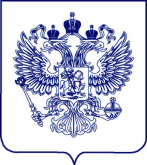 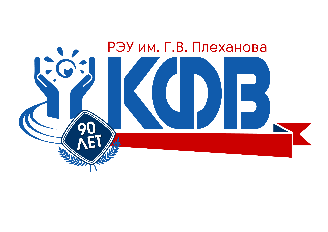 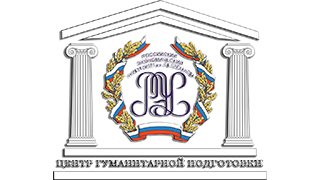 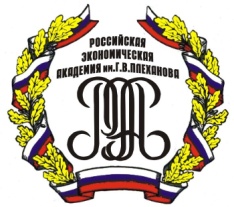 Министерство образования и науки Российской ФедерацииФедеральное государственное бюджетное образовательное учреждение высшего образования «Российский экономический университет имени Г.В. Плеханова» Кафедра физического воспитания1. Фамилия, имя, отчество (полностью) автора 2. Секция конференции  (№)3. Название статьи (материала) 4. Место работы 5. Должность, предметная область, почетное звание (для учителя) 6. Ученая степень, ученое звание. 7. Адрес проживания, почтовый индекс 8. Предполагаемая форма участия:  очное участие с докладом и публикацией статьи;  очное участие в работе конференции без доклада и публикацией статьи;  заочное участие и публикация статьи. 8. Телефон служебный с указанием кода города или Телефон домашний/ мобильный с указанием кода города 9. E-mail , факс 10. Участие в курсах повышения квалификации (заявка до 10 мая): копия диплома о высшем образовании, копия паспорта 1-2 страница и страница с пропиской. Заявку отправить на   E-mail pumani@mail.ru Пуховская Мариана НиколаевнаДа, нет